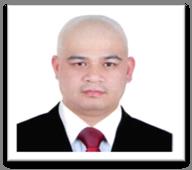 P R O F E S S I O N A L         P R O F I L EHIGHLIGHTS OF QUALIFICATIONS: Strong aptitude to work under pressure and meet tight deadlines with excellent time management Self-motivated initiator and dedicated team player who is willing to do whatever is necessary to get the job done.Quick learner who enjoys challenging assignments and consistently exploring new ideas at improving the quality of services to gain organizational goals. Proven “multi-tasker” driven by high ethical standards and accustomed to maintaining the integrity of all financial dataStrategic Planning –contributed to the overall success of projects by seeing the bigger picture and knowing how to break deliverables down into manageable tasks.Strong Communication Skills – combines approachable leadership style and in – depth knowledge of methodologies instilling confidence in others to get the job done on schedule and safety.                   P R O F E S S I O N A L        E X P E R I E N C EDYNCORP INTERNATIONAL LLC          KANDAHAR AIR FIELD, AFGHANISTAN          May 30, 2016 - PresentMWR Repair Specialist  SeniorSupervises day-to-day operation of MWR maintenance facilities and manages all inventoryPlans and assist work of Repair Specialist in MWR maintenance facilitiesSupervises and mentors the Repair Specialist’s into a professional maintenance teamProvides major technical support to the Repair Specialist and facility personnelSupervises the maintenance of monthly pm serviceSupervises major repair of gym equipment, and matches personnel qualifications to the required taskSafety-conscious as there will be exposure to moving mechanical parts, fumes/airborne particles and risk of electrical shock while repairing equipmentFollow a regular preventive maintenance inspection program and document the findingsInspect, lubricate and clean equipment as well as repairing or reporting needed repairsExposed to various activities and sometime it’s necessary to lift weights up to 80 lbs or greaterMust possess ability to multi-task, and handle emergencies or other responsibilities as assigned by SupervisorOther duties as requiredDYNCORP INTERNATIONAL LLC      KANDAHAR AIR FIELD, AFGHANISTAN     October. 27, 2015 - May 30, 2016Help Desk SpecialistResponsible for processing Service and Work Order Request (SOR and WOR).Construction of daily reports for Site Management.Capable of learning a data entry system (MRO) and using all applications within the system.Ability to communicate effectively with US Military.Create and manage databases;  excel spreadsheets, word documents, powerpoints.Perform simple, routine and repetitive administrative functions and complete routine reports and correspondence.Other duties as assigned.DYNCORP INTERNATIONAL LLC          KANDAHAR AIR FIELD, AFGHANISTAN          April 15, 2010 - Oct. 27, 2015MWR Repair Specialist    Provides assistance to the MWR supervisor with day-to-day operation and maintenance of MWR facilities, equipment’s, electronics and materials.Inspect equipment regularly for damage problem.Performs monthly PM Service of the MWR EquipmentRepair down equipment , if no spare parts onsite, immediately reported to the MWR Maintenance Team in KAF for assistanceProvide maintenance and basic technical support of all MWR facility equipment’sPerforms weekly maintenance on all MWR equipmentMonitor and organizes the use of MWR facility computer’s, phones, gym, game room and other office equipmentArrange maintenance and provides basic technical support for MWR facility computer hardware and softwareAssembled new equipment and installation if relocated is needed  Maintain monthly health bulletin boards and educational materialsProvide management assistancePerforms other such duties as may directed by the MWR managementClean and lubricate equipment according to machine specifications.In charge of ordering parts during the absence of Sr. Repair SpecialistIn charge for documentations, parts tracker and SOR trackerEMBROCAL BUILDERS INC       Avida Tower's Makati West Projects Philippines       Oct. 01, 2007 - October 2009WarehousemanAs a team leader, receive all incoming delivery and sign all documents and put remarks if there's any damaged or questionable state of items delivered.Maintain files of all pertaining documents in the daily course of operation.Monitoring of materials.Follow-up requested materials to the purchasing department.Monitoring of incoming and outgoing delivery.Be able to prepare reports on soft and hard copy with the use of computer.Do the duties assigned by superior.GMC CONSTRUCTION AND DEVELOPMENT CORPORATION         Philippines         June 04, 2007 - Aug. 14, 2007Equipment Control AideUpdating of equipment report.Monitoring of equipment.Preparing of equipment monthly report.Monitoring of diesel consumption.Preparing of diesel monthly report.Implement and train the employee Evacuation and Emergency procedures and measures.Able to work under pressure.Open minded, committed to continual improvement.Be able to do scheduling of curtains activities.Coordinates regularly to supervisor for materials requisition.Prepare requisition form.YENTRIX SYSTEMS                                            Philippines                                                Dec. 2006 - June 2007Maintenance HelperMaintenance assist (all around) like repairing /cleaning of aircon, installation of electrical, repainting, plumbing and also monitoring boiler and air compressor.Received oral instructions from client or dispatcher.Performed preventive maintenance work orders in accordance with schedule.Repaired and painted interior and exterior finishes of buildings.Keep facilities clean and tidy.V.A. ANDRADE MANPOWER SERVICES    YUTAKA Philippines    			Dec. 2005 - Nov. 2006WarehousemanReceiving of local and imported materials.Ensured that all items received are corresponding to the supporting documents such are part number, quantity, actual parts and etc.Ensure that all items are received stored and issued have first in first out label.As team leader, support other team member's in the completion of warehousing activities.Store and stocks carefully materials and part received into the designated areas or within height limit.Storing, stacking or palletizing materials in preparation for storage and/or shipment.File all paperwork per documented procedures.Preparing of materials inventory report.Updating of incoming and outgoing materials to the stock card.Monitoring of materials. Issuing materials.DEAL INDUSTRIAL CONTRACTOR INC.             Procter & Gamble Philippines         April 2003 - October 2005Support CrewLine support/batch making.Immediate feedback regarding line abnormalities.Follows safety, rules and regulation of the company.Maintains monthly health bulletin boards and promotional materials.Jobs tasks, correctly performed, have minimal impact upon the availability of the products.Ensure successful implementation of products and services related to HSE.AMERICAN POWER CONVERSION PHILS.             Philippines                                 April 1998 - Feb. 2002Final Test Machine OperatorChecking the units.Operate and produce base on requirement set by the planning section.Follows verbal and written instruction.Immediate feedback regarding line abnormalities.Practice strict quality control in the most efficient way.FLYING V      Philippines                                                                                            Jan.  1994 - Feb. 1995Fuel OperatorRun fuel pumps and fill fuel tanks of vehicles with gasoline or diesel fuel to particular levels.Load and unload a fuel truck, safely implementing precautions associated with hazards of transporting and issuing petroleum products.Gauge tanks daily for estimated fuel amount in accordance with requirements.Conducts site inspections to ensure equipment is in required state to meet quality objectives as per the requirements of the facility checklist daily/weekly/monthly checks.Observe and follow all safety rules, regulations, and operating procedures, including wearing required Personal Protective Equipment (PPE) and reporting delays or accidents. TRAINING’S / CERTIFICATION’SOSHA 30 Hour Construction Industry Occupational Safety & Health Training24 Hour Hazardous Waste Operations & Emergency ResponseSafety And Fire Extinguisher TrainingFirst Aid Training / CPRFire Warden TrainingPersonal Protective EquipmentEDUCATIONAL ATTAINMENTVocationalComputer TechnicianInternational Electronics and Technical Institute Inc. Biñan, Laguna Philippines 1996-1998Basic Fine ArtsNew Era UniversityQuezon City Philippines 1995-1996I hereby declare that the above furnished information is true and best of my knowledge and belief.JOSEPH JOSEPH JOSEPH JOSEPH               Email:Joseph.370681@2freemail.com 